Рабочий лист № 2по теме: «Путь меча, или Давление твёрдых тел»Ф.И. обучающегося_____________________________________________ГБОУ №__________________Класс________________Дата___________Ознакомьтесь с правилами безопасного поведения в Музее Востока.Запишите, что такоемасса__________________________________________________________инерция________________________________________________________Каким должен быть хороший меч?______________________________________________________________________________________________________________________________3.	Прочитайте стихи. В зале какой национальной культуры вы будете искать витрину с мечами?Мой Друг нисходит в сердце, в сердцевину.
А меч, сверкая в танце, метит глину...
С которою не жаль расстаться мне.
Телесное − во прах, но дух − в огне!Джалаладдин Руми3.1. Сфотографируйте представленные мечи, проанализируйте их особенности и выполните следующие задания:Используя сделанные фотографии и интернет, сравните любые аварские, иранские, японские и европейские мечи.Классифицируйте увиденные мечи. __________________________________________________________________________________________________________________________________________________________________________________________Укажите сходства и различия иранских и увиденных ранее мечей. Проанализируйте и опишите причины различий._____________________________________________________________________________________________________________________________________________________________________________________________Как форма меча влияет на его использование в бою?_______________________________________________________________Из какого материала ковались европейские и ближневосточные мечи?_______________________________________________________________Чем отличается клинок из стали, от клинка из булата и бронзы?_______________________________________________________________Используя дополнительные источники информации, определите центр тяжести европейского меча и изогнутого меча с Ближнего Востока. Каковы преимущества и недостатки обоих видов оружия для их владельца?_____________________________________________________________________________________________________________________________________________________________________________________________4. Прочитайте стихи. В зале какой национальной культуры вы будете искать витрину с мечами?На Ямале снег и вьюга,
Ветер дует мне в лицо,
В школу я иду с подругой,
Трудно за Полярным кругом.
А кому же здесь легко?
Ночь три месяца стоит,
Сорок градусов мороза,
Ветер жалобно гудит,
Снегом город весь заносит.
Чтоб мороза не бояться,
Надо в шубу одеваться!!!Елена ВигдороваПредположите, какие функции выполнял представленный нож?_______________________________________________________________Сравните данный нож с традиционным аварским, обоснуйте различия и предположите причины их возникновения._______________________________________________________________5. Прочитайте стихи. В зале какой национальной культуры вы будете искать витрину с мечами?Пусть сражаются за хорошее, против зла подымая меч.
Если любишь сынов, Бенгалия, если хочешь ты их сберечь,
Худосочных, добропорядочных, с тишиной всегдашней в крови,
Оторви от привычной жизни, от порогов прочь оторви.
Дети − семьдесят миллионов! Мать, ослепшая от любви,
Ты их вырастила бенгальцами, но не сделала их людьми.Рабиндранат Тагор5.1. Сфотографируйте представленное оружие и обоснуйте, почему данные экспонаты не называются мечами?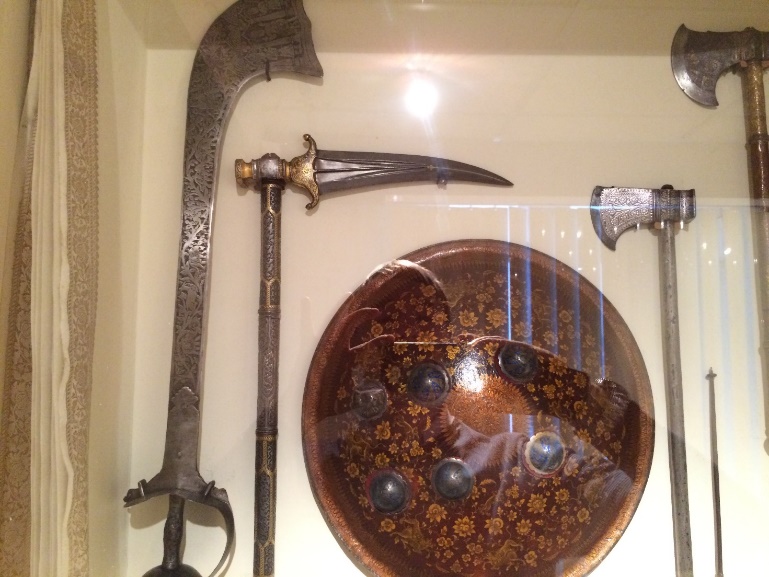 Внимательно изучите оружие № 9. Используя дополнительную информацию, сравните его с названными мечами.5.2 Разместите ваши фотоснимки мечей в таблице и обоснуйте достоинства и недостатки каждого из них.6. Используя полученные знания, создайте презентацию мечей одной из национальных культур на ваш выбор (Дальний Восток, Ближний Восток, Индийский субконтинент, Европа, Африка) в виде фотоальбома, выставки или фотогалереи.7. Запишите возникшие у вас в ходе урока вопросы:__________________________________________________________________________________________________________________________________________________________________________________________МечМечФотоФормаЗаточкаОсобенности использованияАварскийАварскийИранскийИранскийЕвропейскийЕвропейскийЯпонскийНазвание мечаИзображениеФормаЗаточкаОсобенности использованияШотелЯтаганКхандаАдъяр каттиНоклангКампиланКрейг-мессерПершвертЧиавонаКрис